OZ.966.3.2024.JW                                                  		Jawor, dnia 10 stycznia 2024 r.								Szanowni Państwodotyczy: Interwencji nieprogramowej „Akcja zimowa”Już w przyszłym tygodniu rozpoczynają się ferie zimowe, w związku z czym, Państwowy Powiatowy Inspektor Sanitarny zwraca się do wszystkich, szczególnie do pedagogów i uczniów o zachowanie szczególnej ostrożności. Nie zapominajcie o zachowaniu zasad bezpieczeństwa, mając na uwadze zdrowie swoje i innych. Każdego roku podczas ferii zimowych Państwowa Inspekcja Sanitarna przystępuje 
do realizacji interwencji nieprogramowej - Akcji zimowej pn. ,,Bezpieczne ferie”.Akcja ta kierowana jest do ogółu społeczeństwa ze szczególnym uwzględnieniem dzieci i młodzieży w wieku szkolnym. Przedsięwzięcie służy zapewnieniu wiedzy na temat bezpiecznego i zdrowego wypoczynku w okresie zimowym.Tegoroczna akcja ukierunkowana jest przede wszystkim na zmniejszenie zagrożeń zakażeń chorobami zakaźnymi oraz urazami związanymi z wyjazdami i wypoczynkiem zimowym. Podczas działań informacyjno-edukacyjnych prowadzonych na półkoloniach pracownik Inspekcji Sanitarnej będzie zwracał uwagę na potrzebę zachowania dystansu społecznego, przestrzegania zasad higieny osobistej (częste, prawidłowe mycie rąk i ich dezynfekcja). Będzie zwiększana świadomość na temat profilaktyki grypy.W załączeniu znajdują się infografiki o bezpiecznym spędzaniu ferii. Państwowy Powiatowy Inspektor Sanitarny zwraca się do wszystkich pedagogów 
i uczniów o zachowanie szczególnej ostrożności, życząc bezpiecznych i udanych ferii.Z poważaniemp.o. Państwowy PowiatowyInspektor Sanitarny w JaworzeKrystyna WyzinaZałączniki:Grafika „Bezpieczne ferie – wypoczywaj zdrowo i bezpiecznie zimą”Grafika „Bezpieczne ferie – podstawowe zasady bezpiecznego zjeżdżania na sankach”Grafika „Dbaj o higienę i zdrowie”Grafika „Jak zapobiec odmrożeniem”Grafika „Bezpieczne ferie wolne od używek”Grafika „Bezpieczne ferie w obliczu koronawirusa”Grafika „Pamiętaj o:…”  PAŃSTWOWY  POWIATOWY  INSPEKTOR  SANITARNY W JAWORZE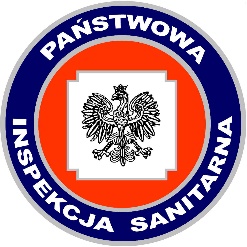 POWIATOWA  STACJA SANITARNO-EPIDEMIOLOGICZNA  W  JAWORZE                               ul. Piwna 1,  59-400 Jawor,  e-mail:psse.jawor@sanepid.gov.plREGON: 390490683      NIP: 695-12-53-028